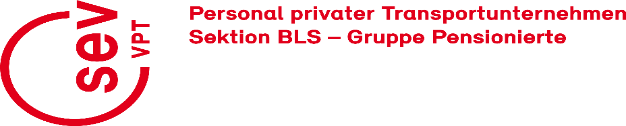 Wanderung zu denMärzeglöggli und Zinnoberrote BecherlingeBeggingen SH – Wutachtal – Schleitheim SHMittwoch 06. März 2024Durchführung bei gutem WetterVerschiebedatum Mittwoch 13.März 2024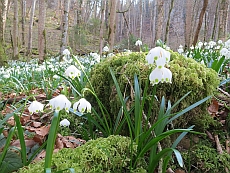 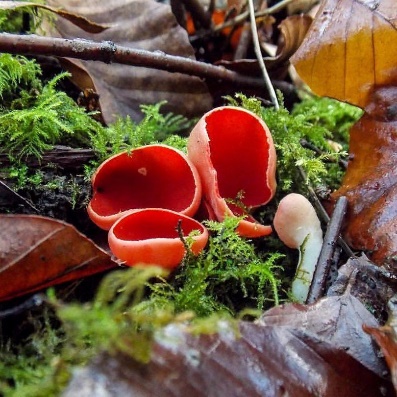                                             Märzeglöggli                 Zinnoberroti BecherlingeTreffpunkt	:	07:50 Bern Gl.2 oder Zürich  09:00 Gl.17 Richtung SchaffhausenHinfahrt	:	Bern ab 08:02 IC81 Gl.2, Zürich an 08:58 Gl.33, Zürich ab 09:04  RE48 Gl.17 Richtung Schaffhausen, Schaffhausen an 09:43 Gl.3Schaffhausen Bahnhof ab 09:50 Bus 21 Richtung BeggingenBeggingen Dorf an 10:25Startkaffee:		Gasthaus Sonne Beggingen Verpflegung	:	aus dem Rucksack	Wanderung	:	T1  leicht  + 210 / - 280 m;  10.4 Km ~ 3 Std 30min.                                Beggingen – Heerebärgli – Chessel – Sackhau – 			Seldehalde (Wutachtal) – Oberwiesen – Müliweg – Schleitheim Ausrüstung	:	Wanderausrüstung, Stöcke, Rucksackverpflegung, Getränk.Rückfahrt	:	Schleitheim Gemeindehaus ab 16:34 Bus 21 Richtung Schaffhausen			Schaffhausen an 17:08, ab 17:17 RE48 Gl.3 Richtung Zürich HB, Zürich an 17:56 Gl.43/44,  Zürich ab individuell, Zürich - Bern direkt ab 18:02 IC8 Gl.31, Bern an 18.58  Anmeldung	:	bis Samstag 02.März 2024Bei Verschiebung auf 13.März 2024 bis 09.März 2024				An :Oscar Siegenthaler, 079 364 92 80 / 033 222 28 58				E-Mail: oscar.siegenthaler@gmx.ch oder WhatsApp